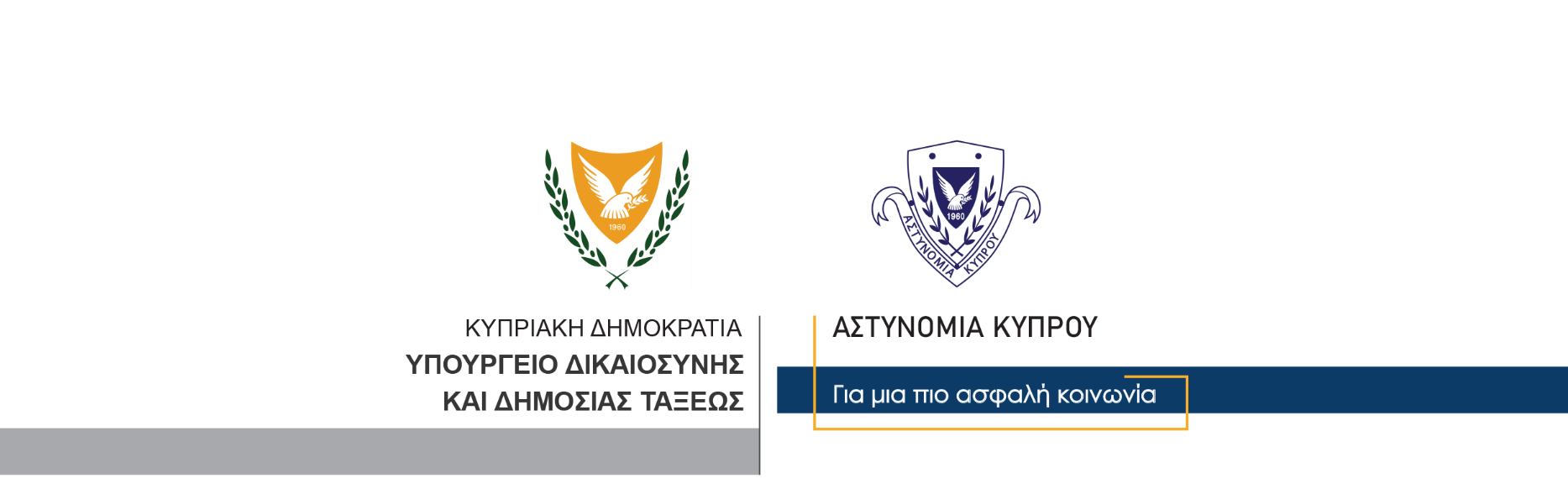 26 Ιανουαρίου, 2022  Δελτίο Τύπου 4Παράνομη κατοχή περιουσίαςΣυνελήφθησαν δύο πρόσωπα ηλικίας 34 και 42 ετώνΜέλη του ΟΠΕ Λεμεσού ανέκοψαν γύρω στις 3 τα ξημερώματα σήμερα, δύο πρόσωπα τα οποία κινούνταν ύποπτα σε περιοχή της Λεμεσού και κουβαλούσαν στα χέρια τους μεγάλα αντικείμενα.Κατά τη διάρκεια του έλεγχου που ακολούθησε, διαπιστώθηκε ότι επρόκειτο για 34χρονο και 42χρονο, ενώ από περαιτέρω έρευνα διαπιστώθηκε ότι αυτοί κουβαλούσαν μια μηχανή τύπου λιαντήρα και μια χλοοκοπτική μηχανή για την κατοχή των οποίων δεν ήταν σε θέση να δώσουν ικανοποιητικές εξηγήσεις. Στην κατοχή του δεύτερου προσώπου, εντοπίστηκε επίσης δέσμη από 15 κλειδιά για τα οποία επίσης δεν ήταν σε θέση να δώσει ικανοποιητικές εξηγήσεις. Αυτοί συνελήφθησαν για το αυτόφωρο αδίκημα της παράνομης κατοχής περιουσίας και τέθηκαν υπό κράτηση ενώ το Τμήμα Μικροπαραβάσεων Λεμεσού συνεχίζει τις εξετάσεις.   			 						       Κλάδος ΕπικοινωνίαςΥποδιεύθυνση Επικοινωνίας Δημοσίων Σχέσεων & Κοινωνικής Ευθύνης